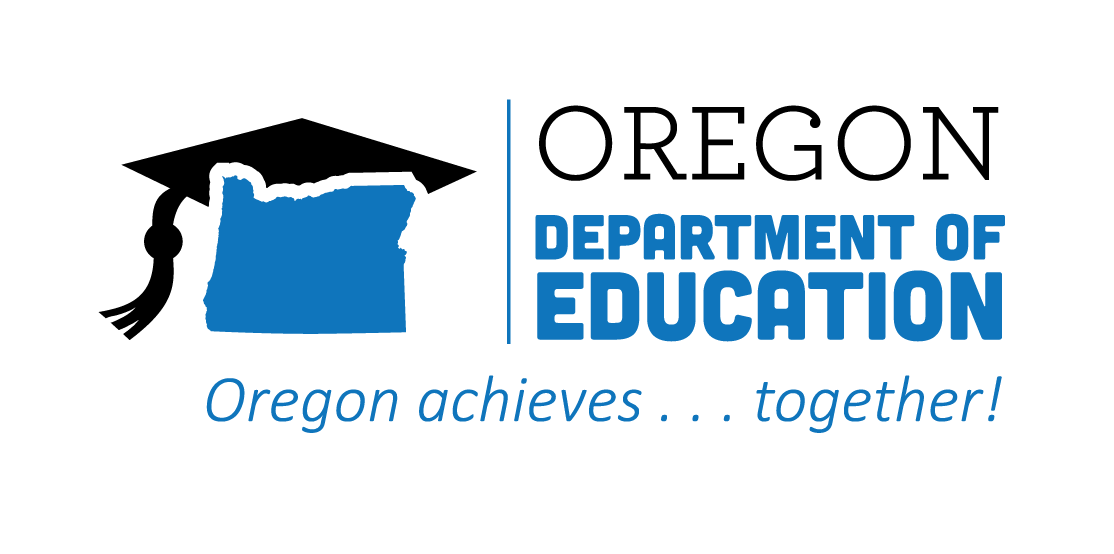 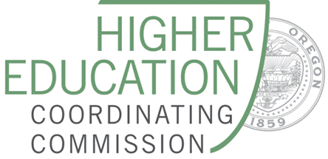 Statewide Advisory Council Date: 		April 19, 2023Time: 		9:00 AM - 11:00 AMList of AttendeesGroup NormsMeeting MinutesPlease note: Meetings will be recorded for those that are unable to attendTimeTopicNotes9:00Public CommentNo public comment received.9:10First Welcome (Charlie)ORACTE wins: see all the cte educators there - design, thinking, engage students in ownership in projects CCL Navigators there 9:15Second Welcome and State Director Updates (Jennell and Celia)Jennell:  Update on CTESoon to begin work on new 4-year State Plan–focus on educator supportCCL systems in placeOregon one of the best states in terms of equitable participation in Work-based learningAdvisory Council beganLegislative Updates: (Currently still alive)SB 3: Graduation Requirements.5 Higher Education and Career Paths.5 Personal Financial EducationHB2175: Small rural HSHB3236: Willamette Career AcademyHB2979: Dental ProfessionalsHB2768: Student InventorsWBL support and summer opportunityCelia/Shalee: Future Ready Oregon GrantsAdvance CTE Cohorts:Leveraging Learner Voice to Strengthen CTE (Lead: Malinda)Recruitment and Communication (Lead: KC Andrew)Innovating State Systems Through CTE Without Limits (Lead: Shalee)Alignment with Workforce Innovation and Opportunity ActCharlie: Are rural schools taking advantage of Oregon Connections?Medford Schools & SO PBS ( look at their model)FFA/4HChallenge of regional center (½ day away) Is this pulling students away from the POS.Drowning in Paperwork and rules - the bureaucracy Driving some CTE teachers back to industry–support would be helpful9:30Charter Approval(Charlie)Updated Charter COPY of Charter: Statewide CTE Advisory Council 9:40Legislative Process(Shalee / Malinda)Slide DeckGeneral Overview - LawmakingBudget Process and TimelineGovernor’s PrioritiesCTEHouselessnessPerkins, McKinney-VentoCurrent Bills CTE Workforce ShortagesThe Council’s RoleAdvocacy Tips and TricksLegislative Timeline & Resource Document (Shalee)10:00BREAK10:10Legislative Process Cont’dConnect with BOLI around lowering the age requirements for registered apprenticeships in the licensed trades.  10:30CTE State Plan Engagements(Malinda)Current State PlanPriorities from the council:What do you hope for in the next four years?CTE Teacher Retention and RecruitmentEnsure our postsecondary CTE options include required learning outcomes associated with cultural competency. Continue to grow and expand the quality and quantity of work-based learning opportunitiesStrengthen awareness of career opportunities among learners, families, and educatorsStrengthen connections between CTE POS and postsecondary pathwaysStrengthen connection to the workforce system in addition to postsecondary educationEnsure rural communities have access to high quality CTE programsEnsure schools in urban or rural areas with less affluent CTE zip codes have access to the SAME CTE opportunities that the more affluent zip codes have. Transportation available for students interested in CTE programs not available in their area high school but available at another high school in the same district. Streamline & Simplify Processes - for example, the CTE RC's built a 5 page rubric for programs to use.  It's now 18 pages, very hard to use, and has inaccurate information.Improve CTE engagement opportunities in middle schools!More sustainable funding for small/rural communities K-16Incorporating essential skills into all CTE POSsGuidelines for navigating new Perkins recipient relationships Direct Recipients and Regional CoordinatorsAdvisory Councils guidelines for Programs of Study for BOTH secondary AND post-secondarySustainable funding for WBL support (FTE!) at the secondary levelMore inclusion of higher ed in CTE conversations (4-years focusing on theory in higher ed rather than skills)Support for incorporating employability skills in classrooms at all levelsCommunity/Partner EngagementsIn personVirtualFeedback FormEmphasis on Youth VoiceHopes:Focus on EducatorsReview licensure requirements. A CTE license for a teacher with many years of experience renews with a preliminary license.Efforts to diversify CTE educators to better align with student demographicsPerhaps we can support the reimagining of the process to find out about the steps and/or processes for acquisition of a CTE license - one helpful area could be communication as it relates to follow up (I have filled out online interest forms & never been followed up with by a human being. -Ben)Support for Small/Rural/Remote SchoolsInnovation Zone3 - 5 year Pilot ProjectStudent centered experiencesConnection to Flexible LearningLook at challenge of regional CTE centers possibly drawing students away from HS programs Programs of study and matriculation and coordination towards aligned studiesBadging of CTE competencies even though receiving educational creditAlign programs and certifications with STEMProvide on-line tools that will assist students in aptitudes and alignment of those to career options (such as YouScience or other portals) skills+aptitudes=better success outcomes10:40Membership Transitions (Jennell / Celia / Malinda)THANK YOU!! from the state directorsMembership Update FormNew Member Recruitment:Nomination FormInterest FormTimeline:Nominations: Due May 17Interest Form: Due May 31Selection Process: Notifications by June 30Let Malinda know if you are interested in being part of the selection process10:45Announcements/Good of the Order(ALL)Advisory Committee Guidance Document - Listening SessionsOver the last year, SPST and CCWD have been developing guidance for requirements relating to CTE advisory committees, including the need for regional or local advisory committees. High quality advisory committees improve the relevance of CTE classes and help connect a Program of Study to the educational needs of the community. These Listening Sessions are an opportunity to provide feedback on the current state of the draft guidance.Tuesday, 4/25 @ 2:00 PMRegistration LinkWednesday, 5/24 @ 10:00 AMRegistration LinkAfter registering, you will receive a confirmation email containing information about joining the meeting and you can add it to your calendar.======================================Help to recruit Students for the Young Leaders Project!======================================2023 Meeting ScheduleJuly 19 (Welcome New Members)October 18